Ukážky aktivít a cieľov zameraných na rozvoj slovotvorbyÚloha: Pomenuj, čo je na obrázku.Ciele: Obsahový štandard: Rozširovanie slovnej zásoby o  kompozitá          Výkonový štandard: Dieťa pozná pomenovania súvisiace s jeho  každodennými činnosťami a tematickými oblasťami, s ktorými sa oboznamuje v predškolskom veku     Operacionalizovaný cieľ: Rozširovať slovnú zásobu o názvy   nástrojov/prostriedkov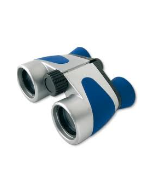 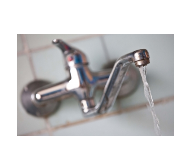 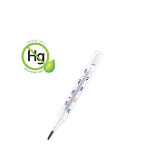 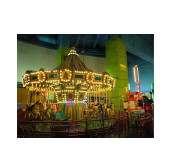             Operacionalizovaný cieľ: Rozširovať slovnú zásobu o názvy z oblasti  prírody – názvy živočíchov a rastlín, planét a ľudskej činnosti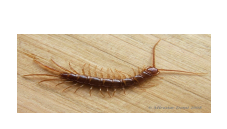 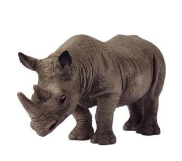 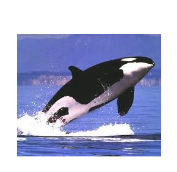 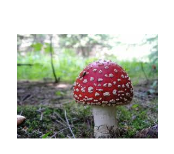 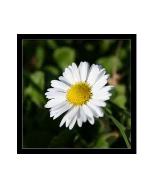            Operacionalizovaný cieľ: Rozširovať slovnú zásobu o názvy  rozprávkových postáv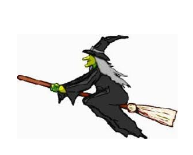 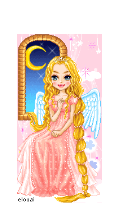 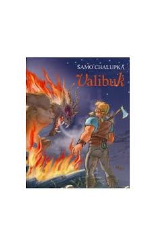             Operacionalizovaný cieľ: Rozširovať slovnú zásobu o názvy jedál 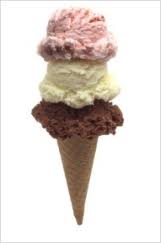 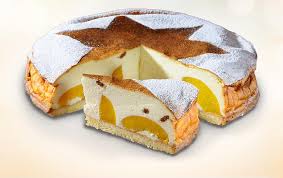 2. Úloha: Upeč svoj koláč a pomenuj ho. Vyber dve suroviny, daj ich k sebe a povedz, aký koláč si upiekol.Ciele: Obsahový štandard: Stimulácia tvorenia kompozít  čistým kompozičným postupom.          Výkonový štandard: Dieťa má implicitne osvojené pravidlá tvorenia zložených slov.     Operacionalizovaný cieľ: Stimulácia tvorenia zložených prídavných mien pomenúvajúcich jedlá.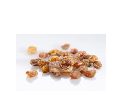 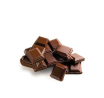 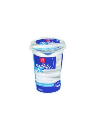 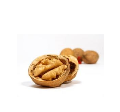 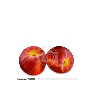 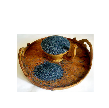 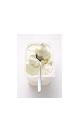 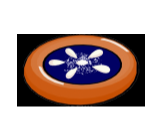 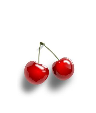 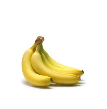 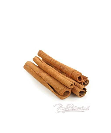 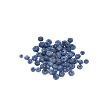 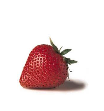 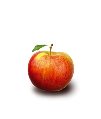 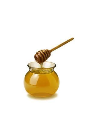 3. Úloha: Pomenuj farby. Pomenuj svetlé a tmavé a iné odtiene červenej,  pomenuj odtiene červenej podľa toho, na čo sa farba podobá.Ciele: Obsahový štandard: Stimulácia uvedomovania si formálno-sémantickej príbuznosti slov           Výkonový štandard: Dieťa má implicitne osvojené pravidlá tvorenia zložených slov a uvedomuje si formálno-sémantickú príbuznosť slov.     Operacionalizovaný cieľ: Stimulácia tvorenia zložených prídavných mien pomenúvajúcich farby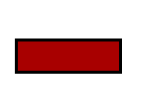 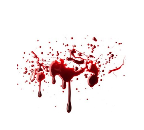 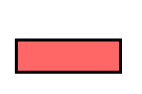 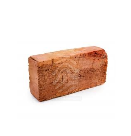 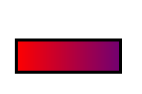 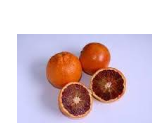 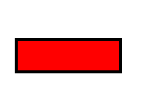 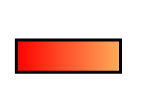 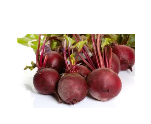 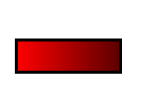 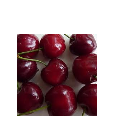 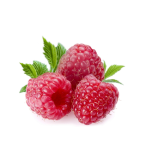 Vyskúšajte si vytvoriť námet na aktivitu rozvíjajúcu tvorenie a používanie zložených slov.  K námetu priraďte ciele z obsahového a výkonového štandardu. K nim napíšte operacionalizovaný (veľmi konkrétny) cieľ